Publicado en Madrid el 04/04/2019 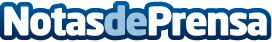 Electiona se posiciona como solución gráfica de escrutinio en tiempo real con simulador de pactosOpenSistemas, compañía especializada en tecnologías de datos y proyectos electorales, ofrecerá servicios un año más a medios de comunicación a través de su plataforma online de gráficos electorales Electiona. Esta solución permite integrar en cualquier sitio web de manera rápida y sólida los datos de escrutinio electoral de comicios en tiempo real con información complementaria histórica de procesos anterioresDatos de contacto:Soraya Muñoz Lucas647486023Nota de prensa publicada en: https://www.notasdeprensa.es/electiona-se-posiciona-como-solucion-grafica Categorias: Nacional Telecomunicaciones Comunicación Televisión y Radio Valencia E-Commerce http://www.notasdeprensa.es